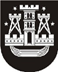 KLAIPĖDOS MIESTO SAVIVALDYBĖS TARYBASPRENDIMASDĖL KLAIPĖDOS MIESTO SAVIVALDYBĖS TARYBOS 2021 M. VASARIO 25 D. SPRENDIMO NR. T2-23 „DĖL KLAIPĖDOS MIESTO SAVIVALDYBĖS 2021 METŲ BIUDŽETO PATVIRTINIMO“ PAKEITIMO 2021 m. lapkričio 25 d. Nr. T2-248KlaipėdaVadovaudamasi Lietuvos Respublikos vietos savivaldos įstatymo 16 straipsnio 2 dalies 15 straipsniu ir 18 straipsnio 1 dalimi, Klaipėdos miesto savivaldybės taryba nusprendžia:1. Pakeisti Klaipėdos miesto savivaldybės tarybos 2021 m. vasario 25 d. sprendimą Nr. T2-23 „Dėl Klaipėdos miesto savivaldybės 2021 metų biudžeto patvirtinimo“:1.1. pakeisti 1 punktą ir jį išdėstyti taip:„1. Patvirtinti Klaipėdos miesto savivaldybės 2021 metų biudžetą – 236 753,3 tūkst. eurų prognozuojamų pajamų, 240 312,6 tūkst. eurų asignavimų (asignavimai viršija pajamas 3559,3 tūkst. eurų skolintomis lėšomis), iš jų – 100 126,4 tūkst. eurų asignavimų iš specialios tikslinės dotacijos valstybinėms (valstybės perduotoms savivaldybėms) funkcijoms atlikti, ugdymo reikmėms finansuoti, savivaldybėms perduotoms įstaigoms išlaikyti, savivaldybių mokykloms (klasėms), turinčioms specialiųjų ugdymosi poreikio mokinių, finansuoti, ilgalaikiam materialiajam ir nematerialiajam turtui įsigyti, savivaldybių viešosioms bibliotekoms dokumentams įsigyti, kultūros ir meno darbuotojų darbo užmokesčiui padidinti, neformaliajam vaikų švietimui,  savivaldybių patirtoms materialinių išteklių teikimo, siekiant šalinti COVID-19 ligos padarinius ir valdyti jos plitimą esant valstybės lygio ekstremaliajai situacijai, išlaidoms kompensuoti, Socialinių paslaugų šakos kolektyvinės sutarties įsipareigojimams įgyvendinti, akredituotai vaikų dienos socialinei priežiūrai organizuoti, teikti ir administruoti, vietinės reikšmės keliams tiesti, taisyti (remontuoti), rekonstruoti, prižiūrėti, saugaus eismo sąlygoms užtikrinti, šiems keliams inventorizuoti, aplinkos pritaikymui ir aplinkosaugos priemonių įgyvendinimui Baltijos jūros paplūdimių zonoje, LNSS įstaigų ir LNSS nepriklausančių įstaigų patirtoms išlaidoms, susijusioms su šių įstaigų darbuotojų darbo užmokesčio didinimu, kompensuoti, įstaigų patirtoms išlaidoms už skiepijimo nuo COVID-19 ligos paslaugas kompensuoti, asmens sveikatos priežiūros įstaigų patirtoms išlaidoms padengti, asmens sveikatos priežiūros įstaigų darbo užmokesčiui didinti, konsultacijoms mokiniams, patiriantiems mokymosi sunkumų, finansuoti 2021 metais, naujoms mokytojų padėjėjų pareigybėms 2021 metais įsteigti, konsultacijoms, skirtoms mokinių mokymosi praradimams kompensuoti, lėšų 2020 metais savivaldybių biudžetų negautoms pajamoms padengti, išlaidoms, susijusioms su pedagoginių darbuotojų skaičiaus optimizavimu, apmokėti, mokinių, pasirinkusių laikyti brandos egzaminus 2021 metais ir dėl COVID-19 pandemijos patyrusių mokymosi praradimų, ugdymo, maitinimo ir pavėžėjimo lėšų socialinę riziką patiriančių vaikų ikimokykliniam ugdymui užtikrinti, tiesioginėms konsultacijoms finansuoti, socialinių paslaugų srities darbuotojų minimaliesiems pareiginės algos pastoviosios dalies koeficientams ir socialinių darbuotojų pareiginės algos pastoviajai daliai didinti, bendruomeninei veiklai savivaldybėje stiprinti, Europos Sąjungos finansinės paramos ir bendrojo finansavimo lėšų projektams finansuoti ir 1778,7 tūkst. eurų biudžeto išlaidų paskoloms grąžinti (1 priedas).“; 1.2. pakeisti 2 punktą ir jį išdėstyti taip:„2. Patvirtinti savivaldybės biudžeto asignavimus išlaidoms – 197 611,7 tūkst. eurų, iš jų darbo užmokesčiui – 121 084,4 tūkst. eurų, ir turtui įsigyti – 42 700,9 tūkst. eurų.“;1.3. pakeisti 4 punktą ir jį išdėstyti taip:„4. Patvirtinti 16 193,1 tūkst. eurų asignavimų iš apyvartinių lėšų 2021 m. sausio 1 d. likučio, iš jų: išlaidoms – 7072,1 tūkst. eurų, iš jų darbo užmokesčiui – 254,4 tūkst. eurų, ir turtui įsigyti – 9121,0 tūkst. eurų, 2021 m. sausio 1 d. apyvartinių lėšų likutį pagal pajamų rūšis (3 ir 4 priedai).“;1.4. pakeisti 5 punktą ir jį išdėstyti taip:„5. Patvirtinti 2021 metų pajamų įmokas į savivaldybės biudžetą pagal programas – 8402,8 tūkst. eurų, iš jų: 5305,2 tūkst. eurų įmokas už išlaikymą švietimo, socialinės apsaugos ir kitose įstaigose, 1333,7 tūkst. eurų pajamas už prekes ir paslaugas, 400,0 tūkst. eurų įmokas infrastruktūros plėtrai, 1363,9 tūkst. eurų pajamas už ilgalaikio ir trumpalaikio materialiojo turto nuomą (5 priedas).“;1.5. pakeisti 1 priedą ir jį išdėstyti nauja redakcija (pridedama);1.6. pakeisti 2 priedą ir jį išdėstyti nauja redakcija (pridedama);1.7. pakeisti 3 priedą ir jį išdėstyti nauja redakcija (pridedama);1.8. pakeisti 5 priedą ir jį išdėstyti nauja redakcija (pridedama).2. Skelbti šį sprendimą Klaipėdos miesto savivaldybės interneto svetainėje.Savivaldybės merasVytautas Grubliauskas